 Slovenský zväz hádzanej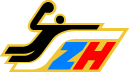 Turnaj regionálnych výberov chlapci 2000-2001, dievčatá 2002-200315. 6. 2017 Považská Bystrica
Rozpis zápasovHrací čas 2 x 20 min., polčasová prestávka 5 min. Družstvá sa budú rozcvičovať mimo hracej plochy. Hracia lopta u dievčat veľkosť 2, u chlapcov veľkosť 2. Hrá sa bez Team Time Outu. Povinnosťou trénerov je, aby všetci hráči a hráčky odohrali rovnaký hrací čas. Taktiež musia rešpektovať dohodnuté herné systémy.Vypracovala: Silvia Priklerová V Bratislave 30.5. 20171.9.00-9.50Stred-ZápadChlapci2.9.55-10.45Stred-ZápadDievčatá3.10.50-11.40BA-StredChlapci4.11.45-12.35BA-StredDievčatá5.12.40-13.30Západ-VýchodChlapci6.13.35-13.25Západ-VýchodDievčatá7.14.30-15.20Východ-BAChlapci8.15.25-16.15Východ-BADievčatá9.16.20-17.10BA-ZápadChlapci10.17.15-18.05BA-ZápadDievčatá11.18.10-19.00Stred-VýchodChlapci12.19.05-19.55Stred-VýchodDievčatá